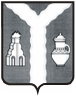 ПОСТАНОВЛЕНИЕ14 октября 2021 г.                                                                                                     №  1087      На основании ст. 7 Устава муниципального района «Город Киров и Кировский район» Кировская районная администрация ПОСТАНОВЛЯЕТ:1. Внести в постановление Кировской районной администрации от 01.04.2021             № 333 « О создании муниципальной комиссии по обеспечению жилых помещений инвалидов и общего имущества в многоквартирных домах, в которых проживают инвалиды, в целях их приспособления с учетом потребностей инвалидов и обеспечение условий их доступности для инвалидов» следующие изменения:- приложение № 1 к постановлению изложить в новой редакции.2. Настоящее постановление вступает в силу после официального опубликования и подлежит размещению на официальном сайте муниципального района «Город Киров и Кировский район».Глава Кировской районной администрации                                                                          И.Н. Феденков                                                            Приложение № 1к постановлению  Кировской районной администрацииот 14 октября 2021г. № 1087СОСТАВ КОМИССИИПо обследованию жилых помещений инвалидов и общего имущества многоквартирных домов, в которых проживают инвалиды, в целях их приспособления с учетом потребностей инвалидов и обеспечения их доступности для инвалидовУдалова Т.А.	заместитель Главы администрации – заведующий отделом 				капитального строительства, председатель комиссии;Кропачев Г.В.	заместитель Главы администрации по социальным вопросам, 				заместитель председателя комиссии;Казакова В.А.	ведущий эксперт отдела благоустройства и управления 					жилищным фондом администрации, секретарь комиссии.	Члены комиссии:Данилина Н.М.	заведующий отделом социальной защиты населения 					администрации;Панкрушева А.Ю.	заведующий отделом благоустройства и управления жилищным 			фондом администрации;Московская Е.В.	заведующий отделом архитектуры и градостроительства 					администрации;Журавкова Е.А.	главный специалист отдела благоустройства и управления 				жилищным фондом администрации;Власов И.Я.		начальник отдела опеки и попечительства администрации;Смолко А.В.		директор ГБУ КО «Кировский центр социального обслуживания 			граждан пожилого возраста и инвалидов» (по согласованию);Чижова И.А.		начальник отдела финансирования, бухгалтерского учета и 				отчетности отдела социальной защиты населения администрации.О внесении изменений в постановление Кировской районной администрации от 01.04.2021 № 333 « О создании муниципальной комиссии по обследованию жилых помещений инвалидов и общего имущества в многоквартирных домах, в которых проживают инвалиды, в целях их приспособления с учетом потребностей с учетом потребностей инвалидов и обеспечение условий их доступности для инвалидов